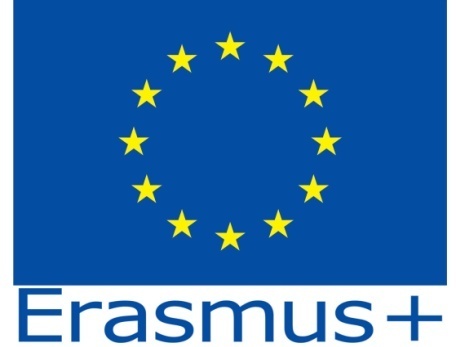 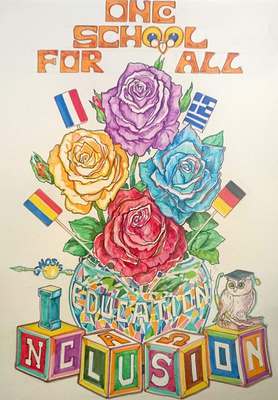 Inclusion in Secondary School2018-1-DE03-KA229-047219_4Iasi, Romania, the 12-19th of  May 2019Wednesday, the 15th of May 2019Topic : Healthy FoodActivity 4 -  Healthy/Unhealthy DesertsArgumentPeople enjoy having a desert . As there is a very large offer, we should chose the healthiest one.Objective:To analyse and compare the content of sugar in different deserts and to chose the healthiest/unhealthiest desert.Procedure:1.Purchase 8 different deserts (biscuits, dark chocolate, milk chocolate, ice-cream, muffins, etc.  ) that are approximatively the same size .2.Calculate how much sugar is in each desert by studying the labels (4 grams is equal to 1 teaspoon).3.Set up the deserts in order from lowest to highest sugar content.4.Decide for yourself  which deserts are healthy and which are unhealthy.